日本チャンピオンから学ぼう「陸上教室」開催要項～杉山喜一（北海道教育大学岩見沢校教授）が来釧～１　主　　催　　釧路地方陸上競技協会２　期　　日　　令和６年３月１６日（土）３　日　　程　　集合受付　　９：５０　　　　　　　　開 講 式　　９：５５　　　　　　　　教　　室　１０：００～１２：１５　　　　　　　　閉 講 式　１２：１５～１２：３０　　　　　　　　栄養講習　１４：００～１５：００４　会　　場　釧路市民陸上競技場５　内　　容　日本一実績を持つ指導者からトップレベルの練習法を学ぶ７　参加対象　陸上教室：釧路・根室管内で陸上競技に取り組んでいる小６・中・高校生（小学は６年のみ）　　　　　　　栄養講習：指導者・保護者８　参 加 料　無　料９　申込期限　令和６年３月４日（月）まで10　申込方法　申し込み一覧を作成しメールで期限まで提出すること。（定員：５０名）定員になり次第、締め切ります。11　申 込 先（問 合 先）　弓場（陸上競技協会事務局）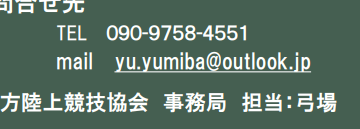 申し込み書日本チャンピオンから学ぼう「陸上教室」＜メール・FAX申込用紙＞　事務局　弓場　宛　学校・クラブ名　　　　　　　　　　　　　　　　　　　　　　　　　　　　申込責任者　　　　　　　　　　　　　　連絡先　　　　　　　　　　　　　＜教室参加希望者＞　氏　名学年又は所属等陸上教室：種目等例本田　圭佑片岡　祐介中３保護者短距離栄養講習１２３４５６７８９10